 Year 12 Mathematics Advanced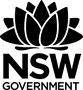 All outcomes referred to in this unit come from Mathematics Advanced Syllabus
© NSW Education Standards Authority (NESA) for and on behalf of the Crown in right of the State of New South Wales, 2017Glossary of termsReflection and evaluationPlease include feedback about the engagement of the students and the difficulty of the content included in this section. You may also refer to the sequencing of the lessons and the placement of the topic within the scope and sequence. All ICT, literacy, numeracy and group activities should be recorded in the ‘Comments, feedback, additional resources used’ section.MA-T3 Trigonometric functions and graphsUnit durationThe topic Trigonometric Functions involves the study of periodic functions in geometric, algebraic, numerical and graphical representations.A knowledge of trigonometric functions enables the solving of practical problems involving the manipulation of trigonometric expressions to model behaviour of naturally occurring periodic phenomena such as waves and signals and to predict future outcomes.Study of trigonometric functions is important in developing students’ understanding of periodic functions. Utilising the properties of periodic functions, mathematical models have been developed that describe the behaviour of many naturally occurring periodic phenomena, such as vibrations or waves, as well as oscillatory behaviour found in pendulums, electric currents and radio signals3 weeksSubtopic focusOutcomesThe principal focus of this subtopic is to explore the key features of the graphs of trigonometric functions and to understand and use basic transformations to solve trigonometric equations.Students develop an understanding of the way that graphs of trigonometric functions change when the functions are altered in a systematic way. This is important in understanding how mathematical models of real-world phenomena can be developed.A student:uses detailed algebraic and graphical techniques to critically construct, model and evaluate arguments in a range of familiar and unfamiliar contexts MA12-1applies the concepts and techniques of periodic functions in the solution of problems involving trigonometric graphs MA12-5chooses and uses appropriate technology effectively in a range of contexts, models and applies critical thinking to recognise appropriate times for such use MA12-9constructs arguments to prove and justify results and provides reasoning to support conclusions which are appropriate to the context MA12-10Prerequisite knowledgeAssessment strategiesStudents should have studied Year 11 Trigonometry content, MA-T1, Trigonometry and measures of angles, and MA-T2, Trigonometric functions and identities, as well as the Year 12 subtopic, MA-F2, Graphing techniques.Can mathematics predict periodic phenomena? 
Resource: ma-t3-assignment-can-mathematics-predict-periodic-phenonema.DOCXTermDescriptionamplitudeThe amplitude of a wave function is the height from the horizontal centre line to the peak (or to the trough) of the graph of the function. Alternatively, it is half the distance between the maximum and minimum values.dilation A dilation stretches or compresses the graph of a function. This could happen either in the x or y direction or both.domainThe domain of a function is the set of x values of  for which the function is defined. Also known as the ‘input’ of a function.functionA function is a special relation where each input is mapped to a single output.Note: Different inputs could relate to the same output.Common notation includes . In this case,  is a rule that maps each input , to a unique output . If , then we say that  is the independent variable and  is the dependent variable. The output is dependent on the input.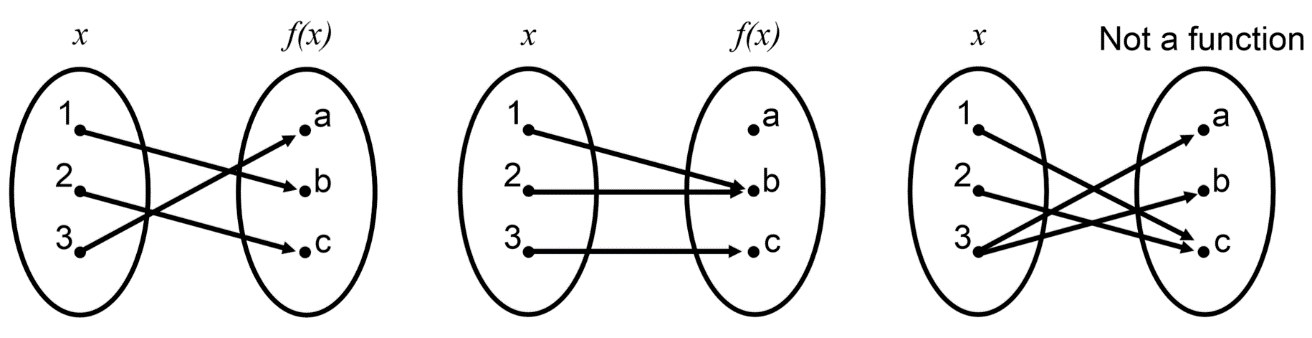 odd function Algebraically, a function is odd if  for all values of x in the domain.An odd function has point symmetry about the origin.periodThe period of a trigonometric function is the smallest interval for which the function repeats itself.phaseWhen a trigonometric function is translated horizontally, the phase (or phase shift) is the magnitude of this translation.range (of function) The range of a function is the set of values of the dependent variable for which the function is defined.sketchA sketch is an approximate representation of a graph, including labelled axes, intercepts and any other important relevant features. Compared to the corresponding graph, a sketch should be recognisably similar but does not need to be precise.Lesson sequenceContentSuggested teaching strategies and resources Date and initialComments, feedback, additional resources usedRevision of trigonometric graphs and transformations (Optional)(1 lesson)Revision of trigonometric graphs and transformationsStudents to review basic trigonometric graphs:Consider the concepts of amplitude (for sine and cosine graphs) and period ( for sine and cosine graphs, and π for tangent graph).Students to review transformations of a graph. Consider a parabola or other non-linear function. Suggested methods include, but are not limited to:Graph using technology and compare the following.Investigate using graphing software applets. Sample applets include:Parabolic transformations in desmos. Parabolic transformation in geogebra Investigation of trigonometric graph transformations(2 or 3 lessons)examine and apply transformations to sketch functions of the form , where  and  are constants, in a variety of contexts, where  is one of ,  or , stating the domain and range when appropriateuse technology or otherwise to examine the effect on the graphs of changing the amplitude (where appropriate), , the period, , the phase, , and the vertical shift,  Investigation of trigonometric graph transformationsUsing technology or otherwise, students examine and discover the effect on a trigonometric graph when changing the values of and. Format: 
Teachers can use inbuilt sliders in an applet to investigate. Sample applets include:Transformations of sine in desmosTransformations of cosine in desmosTransformations of tangent in desmosGeogebra by Mossback (You may want to adjust the variable names to reflect the syllabus, Students should explore the graphs of sine and cosine before tangent.amplitude:Students discover what happens when ‘’ is adjusted. (Teachers can refer to a parabola 
 and )Students explore what happens when ‘’ is negative.Students define the value of ‘’ as the amplitude.Students to find the new range for functions.period: Students discover what happens when ‘’ is adjusted.Students formally define the period of a trigonometric graph and link this to ‘’. Clarify that ‘a’ is not the period. For sine and cosine, period  and for tangent, period .vertical shift: Students discover what happens when ‘c’ is adjusted. (Teachers can refer to a parabola 
 and )Students define the value of ‘’ as the vertical shift of the function.Students to find the new range for functions.phase:Students discover what happens when ‘’ is adjusted. (Teachers can refer to a parabola 
 and Start with .When , students factorise to find the value of the phase ‘’.Students to find the new domain of functions.Describing and sketching transformational shifts in trigonometric graphs(2 or 3 lessons)examine and apply transformations to sketch functions of the form , where  and  are constants, in a variety of contexts, where  is one of ,  or , stating the domain and range when appropriateuse  to describe transformational shifts and sketch graphs  Describing and sketching trigonometric graph transformationsStudents apply their knowledge of transformations to sketch and describe transformation shifts of trigonometric functions of the form
, where  and are constants. Sample activities include:Transformations of trigonometric functionsActivity 1: AmplitudeActivity 2: PeriodActivity 3: Vertical ShiftActivity 4: PhaseActivity 5: Composite TransformationsActivity 6: Composite Transformations – paired activityActivity 7: Graph to an equationResource: transformations-of-trigonometric-functions.DOCXSolve trigonometric equations (1 lesson)solve trigonometric equations involving functions of the form , using technology or otherwise, within a specified domain AAM Solve trigonometric equationsSolve trigonometric functions with a specified domain.Teachers to model solving trigonometric functions including domain adjustment.Example of domain adjustment:Solve  in the domain  implies Using technologyTo solve  in the domain Graph  and Read  values of the points of intersections in the specified domain.Suggested technology:Desmos
Note: To display  on the -axis, under settings, set the-axis step to  or  or similar by typing ‘pi’ or ‘pi/2’.Geogebra appletSolve practical problems using trigonometric functions (1 lesson)use trigonometric functions of the form  to model and/or solve practical problems involving periodic phenomena AAM Solve practical problems using trigonometric functionsPast HSC Questions:2013 Mathematics Q13(a), population of horses2009 Mathematics Q7(b), tidesApplications of periodic phenomena:Electric currentsRadio signalsModelling opportunities based on the collection of raw data:TidesPendulumsResources: applications-of-periodic-phenomena.DOCX, modelling-of-periodic-phenomena.DOCX